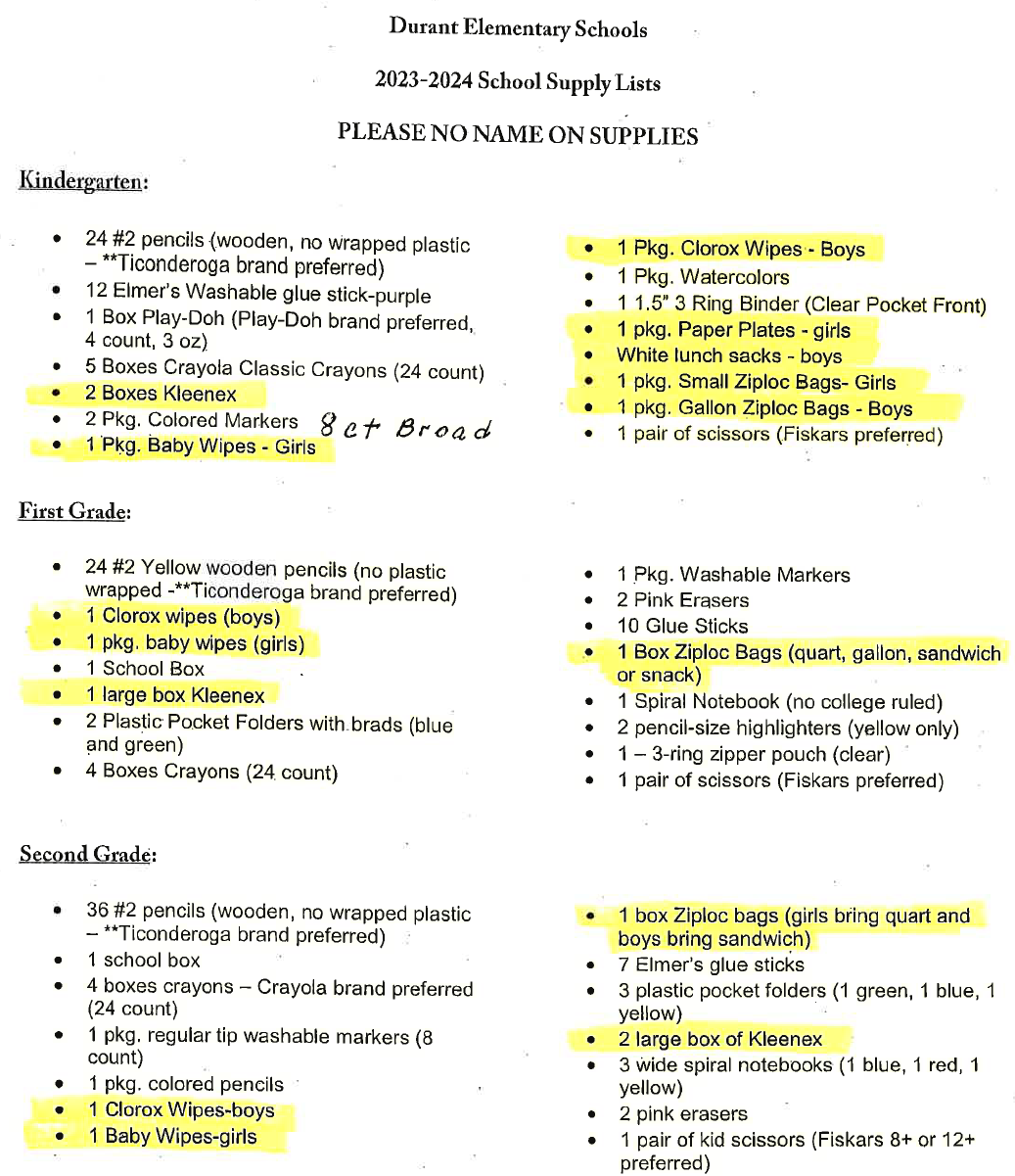           DISD Indian Education does not supply the highlighted items.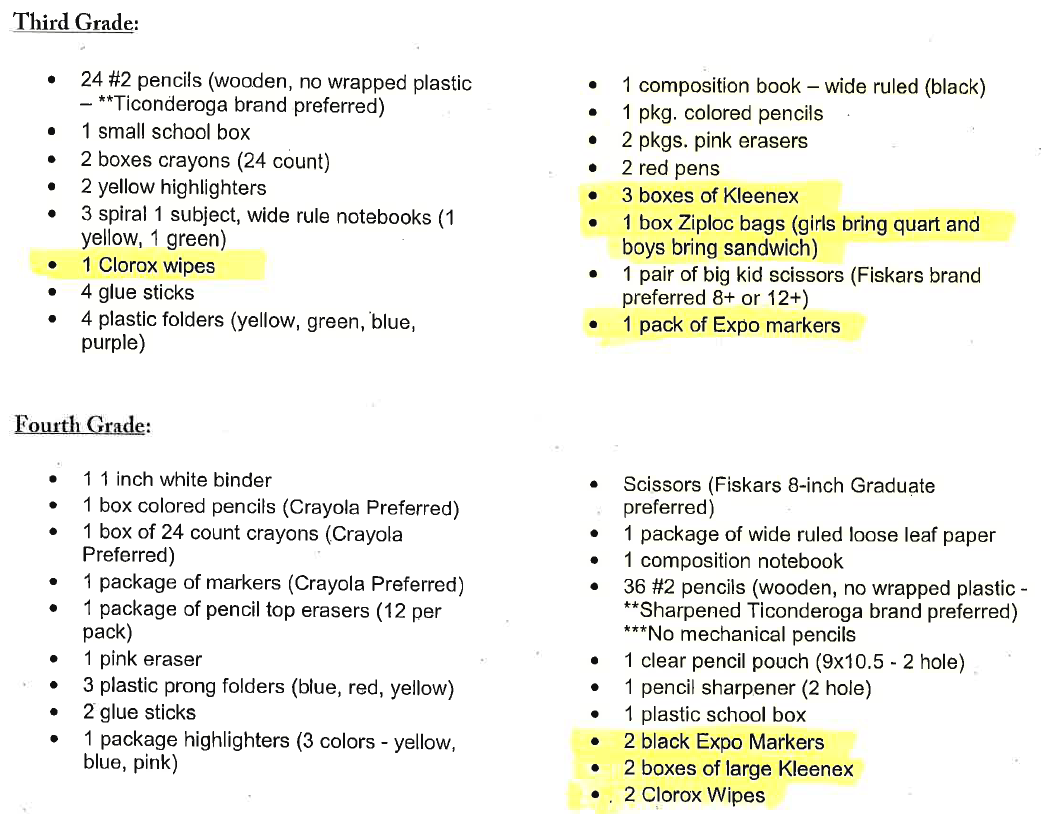           DISD Indian Education does not supply the highlighted items.